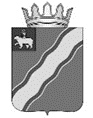 АДМИНИСТРАЦИЯКРАСНОКАМСКОГО МУНИЦИПАЛЬНОГО РАЙОНАПЕРМСКОГО КРАЯПОСТАНОВЛЕНИЕ________________	                                                                          № _________О внесении изменений в постановление администрацииКраснокамского муниципальногорайона от 14.11.2014 № 1595 «Об утверждении муниципальнойпрограммы «Формированиедоступной среды жизнедеятельностиинвалидов и других маломобильныхгрупп населения на территории Краснокамского муниципальногорайона на 2015 – 2018 годы»В соответствии с Федеральным законом от 24 ноября 1995 г. № 181-ФЗ "О социальной защите инвалидов в Российской Федерации", Постановлением Правительства Российской Федерации от 1 декабря 2015 г. № 1297 "О государственной программе Российской Федерации "Доступная среда" на 2011 – 2020 годы", постановлением администрации Краснокамского муниципального района от 05 мая 2014 г. № 604 "Об утверждении Порядка принятия решений о разработке, формировании, реализации и оценки эффективности муниципальных программ Краснокамского муниципального района", постановлением администрации Краснокамского муниципального района от 27 апреля 2017 г. № 381-п "Об утверждении перечня муниципальных программ на 2018 год и плановый период 2019-2020 годы", администрация Краснокамского муниципального района ПОСТАНОВЛЯЕТ:1. Внести в постановление администрации Краснокамского муниципального района от 14 ноября 2014 г. № 1595 "Об утверждении муниципальной программы «Формирование доступной среды жизнедеятельности инвалидов и других маломобильных групп населения на территории Краснокамского муниципального района на 2015 - 2018 годы" (в редакции от 31 марта 2015 № 454; от 29 июля 2015 № 703; от 28 октября 2015    № 912; от 26 января 2016 № 24; от 24 февраля 2016 № 77; от 5 мая 2016                       № 261; от 30 сентября 2016 № 572; от 2 февраля 2017 № 66-п; от 29 июня 2017 № 579-п) следующие изменения:раздел 1. «Паспорт муниципальной Программы» изложить в следующей редакции:«1. ПАСПОРТ МУНИЦИПАЛЬНОЙ ПРОГРАММЫраздел 4 «Прогноз конечных результатов» изложить в следующей редакции:«4. ПРОГНОЗ КОНЕЧНЫХ РЕЗУЛЬТАТОВ ПРОГРАММЫ Реализация планируемых мероприятий в рамках Программы на территории Краснокамского муниципального района к концу 2018 года позволит:1. увеличить до 28,4% долю объектов социальной инфраструктуры Краснокамского муниципального района, доступных для инвалидов и других маломобильных групп населения;2. увеличить до 4,1% долю инвалидов, участвующих в спортивных мероприятиях, от общего количества инвалидов КМР;3. увеличить до 5,7% долю инвалидов, посещающих культурно-массовые мероприятия, проводимые учреждениями культуры КМР.»раздел 8 «Перечень целевых показателей муниципальной программы Краснокамского муниципального района» изложить в следующей редакции:«8. ПЕРЕЧЕНЬ ЦЕЛЕВЫХ ПОКАЗАТЕЛЕЙ МУНИЦИПАЛЬНОЙ ПРОГРАММЫ КРАСНОКАМСКОГО МУНИЦИПАЛЬНОГО РАЙОНАтаблицу 6 «Перечень мероприятий муниципальной программы Краснокамского муниципального района» изложить в следующей редакции:«6. ПЕРЕЧЕНЬ МЕРОПРИЯТИЙ МУНИЦИПАЛЬНОЙ ПРОГРАММЫ КРАСНОКАМСКОГО МУНИЦИПАЛЬНОГО РАЙОНА»таблицу 9 «Финансовое обеспечение реализации муниципальной Программы Краснокамского муниципального района за счет средств бюджета Краснокамского муниципального района» изложить в следующей редакции:«9.ФИНАНСОВОЕ ОБЕСПЕЧЕНИЕ РЕАЛИЗАЦИИ МУНИЦИПАЛЬНОЙ ПРОГРАММЫ КРАСНОКАМСКОГО МУНИЦИПАЛЬНОГО РАЙОНА ЗА СЧЕТ СРЕДСТВ БЮДЖЕТА КРАСНОКАМСКОГО МУНИЦИПАЛЬНОГО РАЙОНАтаблицу 10 «Финансовое обеспечение реализации Программы за счет бюджета Пермского края, Федерального бюджета» изложить в следующей редакции:«10. ФИНАНСОВОЕ ОБЕСПЕЧЕНИЕ РЕАЛИЗАЦИИ МУНИЦИПАЛЬНОЙ ПРОГРАММЫ КРАСНОКАМСКОГО МУНИЦИПАЛЬНОГО РАЙОНА ЗА СЧЕТ СРЕДСТВ БЮДЖЕТА ПЕРМСКОГО КРАЯ, ФЕДЕРАЛЬНОГО БЮДЖЕТАтаблицу 11 «Финансовое обеспечение реализации муниципальной Программы Краснокамского муниципального района за счет всех источников финансирования» изложить в следующей редакции: «11.ФИНАНСОВОЕ ОБЕСПЕЧЕНИЕ РЕАЛИЗАЦИИ МУНИЦИПАЛЬНОЙ ПРОГРАММЫ КРАСНОКАМСКОГО МУНИЦИПАЛЬНОГО РАЙОНА ЗА СЧЕТ ВСЕХ ИСТОЧНИКОВ ФИНАНСИРОВАНИЯ2. Постановление подлежит опубликованию в специальном выпуске «Официальные материалы органов местного самоуправления Краснокамского муниципального района» газеты «Краснокамская звезда» и на официальном сайте администрации Краснокамского муниципального района http://krasnokamskiy.com.3. Контроль исполнения постановления возложить на первого заместителя главы Краснокамского муниципального района по социально-экономическому развитию В.Ю. Капитонова.Глава муниципального района -главы администрации Краснокамскогомуниципального района                                                           Ю.Ю. КрестьянниковБахтина Е.Ю. 8/34273/444-64Наименование ПрограммыНаименование ПрограммыФормирование доступной среды жизнедеятельности инвалидов и других маломобильных групп населения на территории Краснокамского муниципального района на 2015 - 2018 годы (далее - Программа)Формирование доступной среды жизнедеятельности инвалидов и других маломобильных групп населения на территории Краснокамского муниципального района на 2015 - 2018 годы (далее - Программа)Формирование доступной среды жизнедеятельности инвалидов и других маломобильных групп населения на территории Краснокамского муниципального района на 2015 - 2018 годы (далее - Программа)Формирование доступной среды жизнедеятельности инвалидов и других маломобильных групп населения на территории Краснокамского муниципального района на 2015 - 2018 годы (далее - Программа)Формирование доступной среды жизнедеятельности инвалидов и других маломобильных групп населения на территории Краснокамского муниципального района на 2015 - 2018 годы (далее - Программа)Формирование доступной среды жизнедеятельности инвалидов и других маломобильных групп населения на территории Краснокамского муниципального района на 2015 - 2018 годы (далее - Программа)Формирование доступной среды жизнедеятельности инвалидов и других маломобильных групп населения на территории Краснокамского муниципального района на 2015 - 2018 годы (далее - Программа)Формирование доступной среды жизнедеятельности инвалидов и других маломобильных групп населения на территории Краснокамского муниципального района на 2015 - 2018 годы (далее - Программа)Формирование доступной среды жизнедеятельности инвалидов и других маломобильных групп населения на территории Краснокамского муниципального района на 2015 - 2018 годы (далее - Программа)Формирование доступной среды жизнедеятельности инвалидов и других маломобильных групп населения на территории Краснокамского муниципального района на 2015 - 2018 годы (далее - Программа)Формирование доступной среды жизнедеятельности инвалидов и других маломобильных групп населения на территории Краснокамского муниципального района на 2015 - 2018 годы (далее - Программа)Ответственный исполнитель ПрограммыОтветственный исполнитель ПрограммыОтдел по социальной политике администрации Краснокамскогомуниципального районаОтдел по социальной политике администрации Краснокамскогомуниципального районаОтдел по социальной политике администрации Краснокамскогомуниципального районаОтдел по социальной политике администрации Краснокамскогомуниципального районаОтдел по социальной политике администрации Краснокамскогомуниципального районаОтдел по социальной политике администрации Краснокамскогомуниципального районаОтдел по социальной политике администрации Краснокамскогомуниципального районаОтдел по социальной политике администрации Краснокамскогомуниципального районаОтдел по социальной политике администрации Краснокамскогомуниципального районаОтдел по социальной политике администрации Краснокамскогомуниципального районаОтдел по социальной политике администрации Краснокамскогомуниципального районаСоисполнителиПрограммыСоисполнителиПрограммыУправление системой образования администрации Краснокамского муниципального района;Управление культуры и молодежной политики администрации Краснокамского муниципального района;Управление по спорту и физической культуре администрации Краснокамского муниципального района; Управление по развитию инфраструктуры, ЖКХ, транспортного обслуживания и дорог администрации Краснокамского муниципального районаУправление системой образования администрации Краснокамского муниципального района;Управление культуры и молодежной политики администрации Краснокамского муниципального района;Управление по спорту и физической культуре администрации Краснокамского муниципального района; Управление по развитию инфраструктуры, ЖКХ, транспортного обслуживания и дорог администрации Краснокамского муниципального районаУправление системой образования администрации Краснокамского муниципального района;Управление культуры и молодежной политики администрации Краснокамского муниципального района;Управление по спорту и физической культуре администрации Краснокамского муниципального района; Управление по развитию инфраструктуры, ЖКХ, транспортного обслуживания и дорог администрации Краснокамского муниципального районаУправление системой образования администрации Краснокамского муниципального района;Управление культуры и молодежной политики администрации Краснокамского муниципального района;Управление по спорту и физической культуре администрации Краснокамского муниципального района; Управление по развитию инфраструктуры, ЖКХ, транспортного обслуживания и дорог администрации Краснокамского муниципального районаУправление системой образования администрации Краснокамского муниципального района;Управление культуры и молодежной политики администрации Краснокамского муниципального района;Управление по спорту и физической культуре администрации Краснокамского муниципального района; Управление по развитию инфраструктуры, ЖКХ, транспортного обслуживания и дорог администрации Краснокамского муниципального районаУправление системой образования администрации Краснокамского муниципального района;Управление культуры и молодежной политики администрации Краснокамского муниципального района;Управление по спорту и физической культуре администрации Краснокамского муниципального района; Управление по развитию инфраструктуры, ЖКХ, транспортного обслуживания и дорог администрации Краснокамского муниципального районаУправление системой образования администрации Краснокамского муниципального района;Управление культуры и молодежной политики администрации Краснокамского муниципального района;Управление по спорту и физической культуре администрации Краснокамского муниципального района; Управление по развитию инфраструктуры, ЖКХ, транспортного обслуживания и дорог администрации Краснокамского муниципального районаУправление системой образования администрации Краснокамского муниципального района;Управление культуры и молодежной политики администрации Краснокамского муниципального района;Управление по спорту и физической культуре администрации Краснокамского муниципального района; Управление по развитию инфраструктуры, ЖКХ, транспортного обслуживания и дорог администрации Краснокамского муниципального районаУправление системой образования администрации Краснокамского муниципального района;Управление культуры и молодежной политики администрации Краснокамского муниципального района;Управление по спорту и физической культуре администрации Краснокамского муниципального района; Управление по развитию инфраструктуры, ЖКХ, транспортного обслуживания и дорог администрации Краснокамского муниципального районаУправление системой образования администрации Краснокамского муниципального района;Управление культуры и молодежной политики администрации Краснокамского муниципального района;Управление по спорту и физической культуре администрации Краснокамского муниципального района; Управление по развитию инфраструктуры, ЖКХ, транспортного обслуживания и дорог администрации Краснокамского муниципального районаУправление системой образования администрации Краснокамского муниципального района;Управление культуры и молодежной политики администрации Краснокамского муниципального района;Управление по спорту и физической культуре администрации Краснокамского муниципального района; Управление по развитию инфраструктуры, ЖКХ, транспортного обслуживания и дорог администрации Краснокамского муниципального районаУчастники ПрограммыУчастники ПрограммыКомитет имущественных отношений и территориального планирования администрации Краснокамского муниципального района; МКУ «Управление капитального строительства» администрации Краснокамского муниципального района;Муниципальные бюджетные и автономные учреждения социальной сферы Краснокамского муниципального района;Общественные объединения инвалидовКомитет имущественных отношений и территориального планирования администрации Краснокамского муниципального района; МКУ «Управление капитального строительства» администрации Краснокамского муниципального района;Муниципальные бюджетные и автономные учреждения социальной сферы Краснокамского муниципального района;Общественные объединения инвалидовКомитет имущественных отношений и территориального планирования администрации Краснокамского муниципального района; МКУ «Управление капитального строительства» администрации Краснокамского муниципального района;Муниципальные бюджетные и автономные учреждения социальной сферы Краснокамского муниципального района;Общественные объединения инвалидовКомитет имущественных отношений и территориального планирования администрации Краснокамского муниципального района; МКУ «Управление капитального строительства» администрации Краснокамского муниципального района;Муниципальные бюджетные и автономные учреждения социальной сферы Краснокамского муниципального района;Общественные объединения инвалидовКомитет имущественных отношений и территориального планирования администрации Краснокамского муниципального района; МКУ «Управление капитального строительства» администрации Краснокамского муниципального района;Муниципальные бюджетные и автономные учреждения социальной сферы Краснокамского муниципального района;Общественные объединения инвалидовКомитет имущественных отношений и территориального планирования администрации Краснокамского муниципального района; МКУ «Управление капитального строительства» администрации Краснокамского муниципального района;Муниципальные бюджетные и автономные учреждения социальной сферы Краснокамского муниципального района;Общественные объединения инвалидовКомитет имущественных отношений и территориального планирования администрации Краснокамского муниципального района; МКУ «Управление капитального строительства» администрации Краснокамского муниципального района;Муниципальные бюджетные и автономные учреждения социальной сферы Краснокамского муниципального района;Общественные объединения инвалидовКомитет имущественных отношений и территориального планирования администрации Краснокамского муниципального района; МКУ «Управление капитального строительства» администрации Краснокамского муниципального района;Муниципальные бюджетные и автономные учреждения социальной сферы Краснокамского муниципального района;Общественные объединения инвалидовКомитет имущественных отношений и территориального планирования администрации Краснокамского муниципального района; МКУ «Управление капитального строительства» администрации Краснокамского муниципального района;Муниципальные бюджетные и автономные учреждения социальной сферы Краснокамского муниципального района;Общественные объединения инвалидовКомитет имущественных отношений и территориального планирования администрации Краснокамского муниципального района; МКУ «Управление капитального строительства» администрации Краснокамского муниципального района;Муниципальные бюджетные и автономные учреждения социальной сферы Краснокамского муниципального района;Общественные объединения инвалидовКомитет имущественных отношений и территориального планирования администрации Краснокамского муниципального района; МКУ «Управление капитального строительства» администрации Краснокамского муниципального района;Муниципальные бюджетные и автономные учреждения социальной сферы Краснокамского муниципального района;Общественные объединения инвалидовПрограммно-целевые инструменты ПрограммыПрограммно-целевые инструменты ПрограммыНе предусмотреныНе предусмотреныНе предусмотреныНе предусмотреныНе предусмотреныНе предусмотреныНе предусмотреныНе предусмотреныНе предусмотреныНе предусмотреныНе предусмотреныЦели ПрограммыЦели ПрограммыСоздание безбарьерной среды жизнедеятельности для инвалидов и иных маломобильных групп населения и их интеграция в общество Создание безбарьерной среды жизнедеятельности для инвалидов и иных маломобильных групп населения и их интеграция в общество Создание безбарьерной среды жизнедеятельности для инвалидов и иных маломобильных групп населения и их интеграция в общество Создание безбарьерной среды жизнедеятельности для инвалидов и иных маломобильных групп населения и их интеграция в общество Создание безбарьерной среды жизнедеятельности для инвалидов и иных маломобильных групп населения и их интеграция в общество Создание безбарьерной среды жизнедеятельности для инвалидов и иных маломобильных групп населения и их интеграция в общество Создание безбарьерной среды жизнедеятельности для инвалидов и иных маломобильных групп населения и их интеграция в общество Создание безбарьерной среды жизнедеятельности для инвалидов и иных маломобильных групп населения и их интеграция в общество Создание безбарьерной среды жизнедеятельности для инвалидов и иных маломобильных групп населения и их интеграция в общество Создание безбарьерной среды жизнедеятельности для инвалидов и иных маломобильных групп населения и их интеграция в общество Создание безбарьерной среды жизнедеятельности для инвалидов и иных маломобильных групп населения и их интеграция в общество ЗадачиПрограммыЗадачиПрограммы- совершенствование нормативно-правовой и организационной основы формирования доступной среды жизнедеятельности инвалидов и других маломобильных групп населения в Краснокамском муниципальном районе;- объективная оценка состояния доступности среды инвалидов и других маломобильных групп населения, паспортизация объектов;- повышение уровня доступности инвалидов и других маломобильных групп населения к приоритетным объектам социальной инфраструктуры, информационным и коммуникативным источникам в Краснокамском му ниципальном районе;- организация и проведение физкультурно-спортивных и социокультурных мероприятий для инвалидов.- совершенствование нормативно-правовой и организационной основы формирования доступной среды жизнедеятельности инвалидов и других маломобильных групп населения в Краснокамском муниципальном районе;- объективная оценка состояния доступности среды инвалидов и других маломобильных групп населения, паспортизация объектов;- повышение уровня доступности инвалидов и других маломобильных групп населения к приоритетным объектам социальной инфраструктуры, информационным и коммуникативным источникам в Краснокамском му ниципальном районе;- организация и проведение физкультурно-спортивных и социокультурных мероприятий для инвалидов.- совершенствование нормативно-правовой и организационной основы формирования доступной среды жизнедеятельности инвалидов и других маломобильных групп населения в Краснокамском муниципальном районе;- объективная оценка состояния доступности среды инвалидов и других маломобильных групп населения, паспортизация объектов;- повышение уровня доступности инвалидов и других маломобильных групп населения к приоритетным объектам социальной инфраструктуры, информационным и коммуникативным источникам в Краснокамском му ниципальном районе;- организация и проведение физкультурно-спортивных и социокультурных мероприятий для инвалидов.- совершенствование нормативно-правовой и организационной основы формирования доступной среды жизнедеятельности инвалидов и других маломобильных групп населения в Краснокамском муниципальном районе;- объективная оценка состояния доступности среды инвалидов и других маломобильных групп населения, паспортизация объектов;- повышение уровня доступности инвалидов и других маломобильных групп населения к приоритетным объектам социальной инфраструктуры, информационным и коммуникативным источникам в Краснокамском му ниципальном районе;- организация и проведение физкультурно-спортивных и социокультурных мероприятий для инвалидов.- совершенствование нормативно-правовой и организационной основы формирования доступной среды жизнедеятельности инвалидов и других маломобильных групп населения в Краснокамском муниципальном районе;- объективная оценка состояния доступности среды инвалидов и других маломобильных групп населения, паспортизация объектов;- повышение уровня доступности инвалидов и других маломобильных групп населения к приоритетным объектам социальной инфраструктуры, информационным и коммуникативным источникам в Краснокамском му ниципальном районе;- организация и проведение физкультурно-спортивных и социокультурных мероприятий для инвалидов.- совершенствование нормативно-правовой и организационной основы формирования доступной среды жизнедеятельности инвалидов и других маломобильных групп населения в Краснокамском муниципальном районе;- объективная оценка состояния доступности среды инвалидов и других маломобильных групп населения, паспортизация объектов;- повышение уровня доступности инвалидов и других маломобильных групп населения к приоритетным объектам социальной инфраструктуры, информационным и коммуникативным источникам в Краснокамском му ниципальном районе;- организация и проведение физкультурно-спортивных и социокультурных мероприятий для инвалидов.- совершенствование нормативно-правовой и организационной основы формирования доступной среды жизнедеятельности инвалидов и других маломобильных групп населения в Краснокамском муниципальном районе;- объективная оценка состояния доступности среды инвалидов и других маломобильных групп населения, паспортизация объектов;- повышение уровня доступности инвалидов и других маломобильных групп населения к приоритетным объектам социальной инфраструктуры, информационным и коммуникативным источникам в Краснокамском му ниципальном районе;- организация и проведение физкультурно-спортивных и социокультурных мероприятий для инвалидов.- совершенствование нормативно-правовой и организационной основы формирования доступной среды жизнедеятельности инвалидов и других маломобильных групп населения в Краснокамском муниципальном районе;- объективная оценка состояния доступности среды инвалидов и других маломобильных групп населения, паспортизация объектов;- повышение уровня доступности инвалидов и других маломобильных групп населения к приоритетным объектам социальной инфраструктуры, информационным и коммуникативным источникам в Краснокамском му ниципальном районе;- организация и проведение физкультурно-спортивных и социокультурных мероприятий для инвалидов.- совершенствование нормативно-правовой и организационной основы формирования доступной среды жизнедеятельности инвалидов и других маломобильных групп населения в Краснокамском муниципальном районе;- объективная оценка состояния доступности среды инвалидов и других маломобильных групп населения, паспортизация объектов;- повышение уровня доступности инвалидов и других маломобильных групп населения к приоритетным объектам социальной инфраструктуры, информационным и коммуникативным источникам в Краснокамском му ниципальном районе;- организация и проведение физкультурно-спортивных и социокультурных мероприятий для инвалидов.- совершенствование нормативно-правовой и организационной основы формирования доступной среды жизнедеятельности инвалидов и других маломобильных групп населения в Краснокамском муниципальном районе;- объективная оценка состояния доступности среды инвалидов и других маломобильных групп населения, паспортизация объектов;- повышение уровня доступности инвалидов и других маломобильных групп населения к приоритетным объектам социальной инфраструктуры, информационным и коммуникативным источникам в Краснокамском му ниципальном районе;- организация и проведение физкультурно-спортивных и социокультурных мероприятий для инвалидов.- совершенствование нормативно-правовой и организационной основы формирования доступной среды жизнедеятельности инвалидов и других маломобильных групп населения в Краснокамском муниципальном районе;- объективная оценка состояния доступности среды инвалидов и других маломобильных групп населения, паспортизация объектов;- повышение уровня доступности инвалидов и других маломобильных групп населения к приоритетным объектам социальной инфраструктуры, информационным и коммуникативным источникам в Краснокамском му ниципальном районе;- организация и проведение физкультурно-спортивных и социокультурных мероприятий для инвалидов.Ожидаемые результаты реализации Программы Ожидаемые результаты реализации Программы Реализация планируемых мероприятий в рамках программы на территории Краснокамского муниципального района к концу 2018 года позволит:1. увеличить до 28,4% долю объектов социальной инфраструктуры Краснокамского муниципального района, доступных для инвалидов и других маломобильных групп населения;2. увеличить до 4,1% долю инвалидов, участвующих в спортивных мероприятиях, от общего количества инвалидов КМР;3. увеличить до 5,7% долю инвалидов, посещающих культурно-массовые мероприятия, проводимые учреждениями культуры КМРРеализация планируемых мероприятий в рамках программы на территории Краснокамского муниципального района к концу 2018 года позволит:1. увеличить до 28,4% долю объектов социальной инфраструктуры Краснокамского муниципального района, доступных для инвалидов и других маломобильных групп населения;2. увеличить до 4,1% долю инвалидов, участвующих в спортивных мероприятиях, от общего количества инвалидов КМР;3. увеличить до 5,7% долю инвалидов, посещающих культурно-массовые мероприятия, проводимые учреждениями культуры КМРРеализация планируемых мероприятий в рамках программы на территории Краснокамского муниципального района к концу 2018 года позволит:1. увеличить до 28,4% долю объектов социальной инфраструктуры Краснокамского муниципального района, доступных для инвалидов и других маломобильных групп населения;2. увеличить до 4,1% долю инвалидов, участвующих в спортивных мероприятиях, от общего количества инвалидов КМР;3. увеличить до 5,7% долю инвалидов, посещающих культурно-массовые мероприятия, проводимые учреждениями культуры КМРРеализация планируемых мероприятий в рамках программы на территории Краснокамского муниципального района к концу 2018 года позволит:1. увеличить до 28,4% долю объектов социальной инфраструктуры Краснокамского муниципального района, доступных для инвалидов и других маломобильных групп населения;2. увеличить до 4,1% долю инвалидов, участвующих в спортивных мероприятиях, от общего количества инвалидов КМР;3. увеличить до 5,7% долю инвалидов, посещающих культурно-массовые мероприятия, проводимые учреждениями культуры КМРРеализация планируемых мероприятий в рамках программы на территории Краснокамского муниципального района к концу 2018 года позволит:1. увеличить до 28,4% долю объектов социальной инфраструктуры Краснокамского муниципального района, доступных для инвалидов и других маломобильных групп населения;2. увеличить до 4,1% долю инвалидов, участвующих в спортивных мероприятиях, от общего количества инвалидов КМР;3. увеличить до 5,7% долю инвалидов, посещающих культурно-массовые мероприятия, проводимые учреждениями культуры КМРРеализация планируемых мероприятий в рамках программы на территории Краснокамского муниципального района к концу 2018 года позволит:1. увеличить до 28,4% долю объектов социальной инфраструктуры Краснокамского муниципального района, доступных для инвалидов и других маломобильных групп населения;2. увеличить до 4,1% долю инвалидов, участвующих в спортивных мероприятиях, от общего количества инвалидов КМР;3. увеличить до 5,7% долю инвалидов, посещающих культурно-массовые мероприятия, проводимые учреждениями культуры КМРРеализация планируемых мероприятий в рамках программы на территории Краснокамского муниципального района к концу 2018 года позволит:1. увеличить до 28,4% долю объектов социальной инфраструктуры Краснокамского муниципального района, доступных для инвалидов и других маломобильных групп населения;2. увеличить до 4,1% долю инвалидов, участвующих в спортивных мероприятиях, от общего количества инвалидов КМР;3. увеличить до 5,7% долю инвалидов, посещающих культурно-массовые мероприятия, проводимые учреждениями культуры КМРРеализация планируемых мероприятий в рамках программы на территории Краснокамского муниципального района к концу 2018 года позволит:1. увеличить до 28,4% долю объектов социальной инфраструктуры Краснокамского муниципального района, доступных для инвалидов и других маломобильных групп населения;2. увеличить до 4,1% долю инвалидов, участвующих в спортивных мероприятиях, от общего количества инвалидов КМР;3. увеличить до 5,7% долю инвалидов, посещающих культурно-массовые мероприятия, проводимые учреждениями культуры КМРРеализация планируемых мероприятий в рамках программы на территории Краснокамского муниципального района к концу 2018 года позволит:1. увеличить до 28,4% долю объектов социальной инфраструктуры Краснокамского муниципального района, доступных для инвалидов и других маломобильных групп населения;2. увеличить до 4,1% долю инвалидов, участвующих в спортивных мероприятиях, от общего количества инвалидов КМР;3. увеличить до 5,7% долю инвалидов, посещающих культурно-массовые мероприятия, проводимые учреждениями культуры КМРРеализация планируемых мероприятий в рамках программы на территории Краснокамского муниципального района к концу 2018 года позволит:1. увеличить до 28,4% долю объектов социальной инфраструктуры Краснокамского муниципального района, доступных для инвалидов и других маломобильных групп населения;2. увеличить до 4,1% долю инвалидов, участвующих в спортивных мероприятиях, от общего количества инвалидов КМР;3. увеличить до 5,7% долю инвалидов, посещающих культурно-массовые мероприятия, проводимые учреждениями культуры КМРРеализация планируемых мероприятий в рамках программы на территории Краснокамского муниципального района к концу 2018 года позволит:1. увеличить до 28,4% долю объектов социальной инфраструктуры Краснокамского муниципального района, доступных для инвалидов и других маломобильных групп населения;2. увеличить до 4,1% долю инвалидов, участвующих в спортивных мероприятиях, от общего количества инвалидов КМР;3. увеличить до 5,7% долю инвалидов, посещающих культурно-массовые мероприятия, проводимые учреждениями культуры КМРЭтапы и сроки реализации ПрограммыЭтапы и сроки реализации Программы2015 – 2018 годы.Программа не имеет строгой разбивки на этапы, мероприятия осуществляются на протяжении всего срока реализации Программы2015 – 2018 годы.Программа не имеет строгой разбивки на этапы, мероприятия осуществляются на протяжении всего срока реализации Программы2015 – 2018 годы.Программа не имеет строгой разбивки на этапы, мероприятия осуществляются на протяжении всего срока реализации Программы2015 – 2018 годы.Программа не имеет строгой разбивки на этапы, мероприятия осуществляются на протяжении всего срока реализации Программы2015 – 2018 годы.Программа не имеет строгой разбивки на этапы, мероприятия осуществляются на протяжении всего срока реализации Программы2015 – 2018 годы.Программа не имеет строгой разбивки на этапы, мероприятия осуществляются на протяжении всего срока реализации Программы2015 – 2018 годы.Программа не имеет строгой разбивки на этапы, мероприятия осуществляются на протяжении всего срока реализации Программы2015 – 2018 годы.Программа не имеет строгой разбивки на этапы, мероприятия осуществляются на протяжении всего срока реализации Программы2015 – 2018 годы.Программа не имеет строгой разбивки на этапы, мероприятия осуществляются на протяжении всего срока реализации Программы2015 – 2018 годы.Программа не имеет строгой разбивки на этапы, мероприятия осуществляются на протяжении всего срока реализации Программы2015 – 2018 годы.Программа не имеет строгой разбивки на этапы, мероприятия осуществляются на протяжении всего срока реализации Программы Целевые показатели Программы№НаименованиепоказателяЕд. изм.Плановое значение целевого показателяПлановое значение целевого показателяПлановое значение целевого показателяПлановое значение целевого показателяПлановое значение целевого показателяПлановое значение целевого показателяПлановое значение целевого показателяПлановое значение целевого показателяПлановое значение целевого показателя Целевые показатели Программы№НаименованиепоказателяЕд. изм.2014год2014год2015 год2015 год2016 год2016 год2017 год2017 год2018 год Целевые показатели Программы1Доля объектов социальной инфраструктуры, доступных (полностью, частично) для инвалидов и маломобильных групп населения, от общего количества объектов муниципальной собственности КМР%9,69,620,520,524,324,327,127,128,4 Целевые показатели Программы2Доля инвалидов, участвующих в спортивных мероприятиях, от общего количества инвалидов КМР%3,73,73,83,83,93,94,04,04,1 Целевые показатели Программы3Доля инвалидов, посещающих культурно-массовые мероприятия, проводимые учреждениями культуры КМР%5,35,35,45,45,55,55,65,65,7Объемы и источники финансирования Программы (тыс. руб.)Источники финансированияИсточники финансированияРасходы (тыс. руб.)Расходы (тыс. руб.)Расходы (тыс. руб.)Расходы (тыс. руб.)Расходы (тыс. руб.)Расходы (тыс. руб.)Расходы (тыс. руб.)Расходы (тыс. руб.)Расходы (тыс. руб.)Расходы (тыс. руб.)Объемы и источники финансирования Программы (тыс. руб.)Источники финансированияИсточники финансирования2015г2015г2016г.2016г.2017г.2017г.2018г2018гитогоитогоОбъемы и источники финансирования Программы (тыс. руб.)Всего, в том числе:Всего, в том числе:2 193,42 193,42072,12072,1 529,6 529,6871,6871,65 666,75 666,7Объемы и источники финансирования Программы (тыс. руб.)Бюджет Краснокамского муниципального районаБюджет Краснокамского муниципального района693,4693,4662,6662,6529,6529,6871,6871,62 757,22 757,2Объемы и источники финансирования Программы (тыс. руб.)Краевой бюджетКраевой бюджет0,00,00,00,00,00,00,00,00,00,0Объемы и источники финансирования Программы (тыс. руб.)Федеральный бюджетФедеральный бюджет1 500,01 500,01409,51409,50,00,00,00,02 909,52 909,5Объемы и источники финансирования Программы (тыс. руб.)Бюджет поселенийБюджет поселений0,00,00,00,00,00,00,00,00,00,0Объемы и источники финансирования Программы (тыс. руб.)Внебюджетные источникиВнебюджетные источники0,00,00,00,00,00,00,00,00,00,0№п/пНаименование показателяЕд. измер.ГРБСЗначения показателейЗначения показателейЗначения показателейЗначения показателейЗначения показателейНаименование программных мероприятий№п/пНаименование показателяЕд. измер.ГРБС2014 год2015 год2016 год2017 год2018 годНаименование программных мероприятий123456789Мероприятия по созданию условий инвалидам и другим маломобильным группам населения для беспрепятственного доступа к объектам социальной, транспортной и инженерной инфраструктурМероприятия по созданию условий инвалидам и другим маломобильным группам населения для беспрепятственного доступа к объектам социальной, транспортной и инженерной инфраструктурМероприятия по созданию условий инвалидам и другим маломобильным группам населения для беспрепятственного доступа к объектам социальной, транспортной и инженерной инфраструктурМероприятия по созданию условий инвалидам и другим маломобильным группам населения для беспрепятственного доступа к объектам социальной, транспортной и инженерной инфраструктурМероприятия по созданию условий инвалидам и другим маломобильным группам населения для беспрепятственного доступа к объектам социальной, транспортной и инженерной инфраструктурМероприятия по созданию условий инвалидам и другим маломобильным группам населения для беспрепятственного доступа к объектам социальной, транспортной и инженерной инфраструктурМероприятия по созданию условий инвалидам и другим маломобильным группам населения для беспрепятственного доступа к объектам социальной, транспортной и инженерной инфраструктурМероприятия по созданию условий инвалидам и другим маломобильным группам населения для беспрепятственного доступа к объектам социальной, транспортной и инженерной инфраструктурМероприятия по созданию условий инвалидам и другим маломобильным группам населения для беспрепятственного доступа к объектам социальной, транспортной и инженерной инфраструктурМероприятия по созданию условий инвалидам и другим маломобильным группам населения для беспрепятственного доступа к объектам социальной, транспортной и инженерной инфраструктур1Доля объектов социальной инфраструктуры, доступных  (полностью/частично)  для инвалидов и маломобильных групп населения,  от общего количества объектов муниципальной собственности КМР%УСО, УКМП, УСФК9,620,524,327,128,4Мероприятия по созданию условий инвалидам и другим маломобильным группам населения для беспрепятственного доступа в  здания  муниципальных  учреждений Краснокамского муниципального района Проведение  физкультурно-спортивных мероприятий для инвалидовПроведение  физкультурно-спортивных мероприятий для инвалидовПроведение  физкультурно-спортивных мероприятий для инвалидовПроведение  физкультурно-спортивных мероприятий для инвалидовПроведение  физкультурно-спортивных мероприятий для инвалидовПроведение  физкультурно-спортивных мероприятий для инвалидовПроведение  физкультурно-спортивных мероприятий для инвалидовПроведение  физкультурно-спортивных мероприятий для инвалидовПроведение  физкультурно-спортивных мероприятий для инвалидовПроведение  физкультурно-спортивных мероприятий для инвалидов2Доля инвалидов, участвующих в спортивных мероприятиях, от общего количества инвалидов КМР%УСФК3,73,83,94,04,1Организация и проведение районных физкультурно - спортивных мероприятий  для инвалидов и подготовка команды инвалидов КМР к физкультурно-спортивным мероприятиям краевого и межмуниципального значенияОрганизация и проведение культурных  мероприятий для инвалидовОрганизация и проведение культурных  мероприятий для инвалидовОрганизация и проведение культурных  мероприятий для инвалидовОрганизация и проведение культурных  мероприятий для инвалидовОрганизация и проведение культурных  мероприятий для инвалидовОрганизация и проведение культурных  мероприятий для инвалидовОрганизация и проведение культурных  мероприятий для инвалидовОрганизация и проведение культурных  мероприятий для инвалидовОрганизация и проведение культурных  мероприятий для инвалидовОрганизация и проведение культурных  мероприятий для инвалидов3Доля инвалидов, посещающих культурно-массовые  мероприятия, проводимые учреждениями культуры КМР%УКМП5,35,45,55,65,7Организация и проведение культурных  мероприятий для инвалидов №п/пНаименование подпрограммы основного мероприятия (ВЦП), мероприятияОтветственный исполнитель, соисполнители участникиОтветственный исполнитель, соисполнители участникиСрок реализацииСрок реализацииОжидаемый непосредственный результат (краткое описание) №п/пНаименование подпрограммы основного мероприятия (ВЦП), мероприятияОтветственный исполнитель, соисполнители участникиОтветственный исполнитель, соисполнители участникиНачалаОкончанияОжидаемый непосредственный результат (краткое описание)12334561.Совершенствование нормативно-правовой и организационной основы формирования доступной среды жизнедеятельности инвалидов и других маломобильных групп населения.1.Совершенствование нормативно-правовой и организационной основы формирования доступной среды жизнедеятельности инвалидов и других маломобильных групп населения.1.Совершенствование нормативно-правовой и организационной основы формирования доступной среды жизнедеятельности инвалидов и других маломобильных групп населения.1.Совершенствование нормативно-правовой и организационной основы формирования доступной среды жизнедеятельности инвалидов и других маломобильных групп населения.1.Совершенствование нормативно-правовой и организационной основы формирования доступной среды жизнедеятельности инвалидов и других маломобильных групп населения.1.Совершенствование нормативно-правовой и организационной основы формирования доступной среды жизнедеятельности инвалидов и других маломобильных групп населения.1.Совершенствование нормативно-правовой и организационной основы формирования доступной среды жизнедеятельности инвалидов и других маломобильных групп населения.1.1.Информационнаяподдержка мероприятийпрограммыОтдел по социальной политике администрации КМРОтдел по социальной политике администрации КМР20152018Опубликовано 4 статьи о ходе реализации муниципальной программы в газете «Краснокамская звезда»2.Объективная оценка состояния доступности среды инвалидов и других маломобильных групп населения, паспортизация объектов2.Объективная оценка состояния доступности среды инвалидов и других маломобильных групп населения, паспортизация объектов2.Объективная оценка состояния доступности среды инвалидов и других маломобильных групп населения, паспортизация объектов2.Объективная оценка состояния доступности среды инвалидов и других маломобильных групп населения, паспортизация объектов2.Объективная оценка состояния доступности среды инвалидов и других маломобильных групп населения, паспортизация объектов2.Объективная оценка состояния доступности среды инвалидов и других маломобильных групп населения, паспортизация объектов2.Объективная оценка состояния доступности среды инвалидов и других маломобильных групп населения, паспортизация объектов2.1.Организация работы по паспортизации муниципальных объектов социальной инфраструктурыОтдел по социальной политике администрации КМР;Комитет имущественных отношений (КИО);Управление системой образования (УСО);Управление культуры и молодежной политики (УКМП);Управление по спорту и физической культуре (УСиФК)Отдел по социальной политике администрации КМР;Комитет имущественных отношений (КИО);Управление системой образования (УСО);Управление культуры и молодежной политики (УКМП);Управление по спорту и физической культуре (УСиФК)20152017Проведена паспортизация: - 50 объектов учреждений системы образования;- 11 объектов учреждений физической культуры и спорта;- 19 объекта учреждений культуры и молодежной политики; - 1 здание администрации района3. Мероприятия по созданию условий инвалидам и другим маломобильным группам населения для беспрепятственного доступа к объектам социальной, транспортной и инженерной инфраструктур3. Мероприятия по созданию условий инвалидам и другим маломобильным группам населения для беспрепятственного доступа к объектам социальной, транспортной и инженерной инфраструктур3. Мероприятия по созданию условий инвалидам и другим маломобильным группам населения для беспрепятственного доступа к объектам социальной, транспортной и инженерной инфраструктур3. Мероприятия по созданию условий инвалидам и другим маломобильным группам населения для беспрепятственного доступа к объектам социальной, транспортной и инженерной инфраструктур3. Мероприятия по созданию условий инвалидам и другим маломобильным группам населения для беспрепятственного доступа к объектам социальной, транспортной и инженерной инфраструктур3. Мероприятия по созданию условий инвалидам и другим маломобильным группам населения для беспрепятственного доступа к объектам социальной, транспортной и инженерной инфраструктур3. Мероприятия по созданию условий инвалидам и другим маломобильным группам населения для беспрепятственного доступа к объектам социальной, транспортной и инженерной инфраструктур3.1Мероприятия по созданию условий инвалидам и другим маломобильным группам населения для беспрепятственного доступа в здания муниципальных учреждений образования Краснокамского муниципального района УСО201520152018Обеспечена доступность (частичная доступность) 4 объектов образования КМР3.1.1Оборудование МАОУ ДОД «Центр детского творчества» средствами беспрепятственного доступаУСО201520152015Обеспечена доступность в здание МАОУ ДОД «ЦДТ»3.1.2Оборудование структурного подразделения МАОУ «Средняя общеобразовательная школа № 5» «Детский сад № 12» средствами беспрепятственного доступаУСО201520152015Обеспечена доступность в здание структурного подразделения МАОУ «СОШ № 5» «Детский сад № 12»3.1.3.Оборудование МБОУ «Краснокамская адаптивная школа-интернат» средствами беспрепятственного доступаУСО201620162016Обеспечена доступность в здание МБОУ «КАШИ»3.1.4.Оборудование  МАОУ «Средняя общеобразовательная школа № 10» средствами беспрепятственного доступаУСО201820182018Обеспечена доступность в здание МАОУ «СОШ № 10» 3.2.Мероприятия по созданию условий инвалидам и другим маломобильным группам населения для беспрепятственного доступа в здания муниципальных учреждений спорта Краснокамского муниципального районаУСиФК201520152015Обеспечена доступность (частичная доступность) 1 объекта спорта КМР3.2.1Оборудование МАУ ДО «Детско-юношеская спортивная школа пос. Майский» средствами беспрепятственного доступаУСиФК201520152015Обеспечена доступность в здание МАУ ДО «ДЮСШ пос. Майский» 3.3.Мероприятия по созданию условий инвалидам и другим маломобильным группам населения для беспрепятственного доступа в здания муниципальных учреждений культуры и молодежной политике Краснокамского муниципального районаУКМП201520152017Обеспечена доступность (частичная доступность) 4 объектов культуры КМР 3.3.1.Оборудование МАОУ ДОД «Детская театральная школа» средствами беспрепятственного доступаУКМП201520152015Обеспечена доступность в здание МАОУ ДОД «Детская театральная школа»3.3.2.Оборудование МАОУ ДОД МЦ «Ровесник» СП КМЖ «Радуга» средствами беспрепятственного доступаУКМП201620162016Обеспечена доступность в здание МАОУ ДОД МЦ «Ровесник» КМЖ «Радуга»3.3.3.Оборудование МБУК «Межпоселенческая централизованная библиотечная система -центральная детская библиотека им. П.П. Бажова» средствами беспрепятственного доступаУКМП201720172017Обеспечена доступность в здание МБУК «МЦБС-ЦДБ»3.3.4.Оборудование МБУК «Межпоселенческая централизованная библиотечная система – центральная районная библиотека» средствами беспрепятственного доступаУКМП201720172017Обеспечена доступность в здание МБУК «МЦБС - ЦРБ»3.4Оборудование остановочного автобусного комплекса, доступного для маломобильных групп населенияМКУ «УКС» иУЖКХ201620162016Оборудована  1 остановка автобусов с организацией доступности для маломобильных групп населения3.4.1Оборудование остановочного автобусного комплекса п. Мысы, доступного для маломобильных групп населенияМКУ «УКС» иУЖКХ201620162016Оборудован  остановочный комплекс остановки автобусов п. Мысы с организацией доступности для маломобильных групп населения4. Организация и проведение физкультурно-спортивных мероприятий для инвалидов4. Организация и проведение физкультурно-спортивных мероприятий для инвалидов4. Организация и проведение физкультурно-спортивных мероприятий для инвалидов4. Организация и проведение физкультурно-спортивных мероприятий для инвалидов4. Организация и проведение физкультурно-спортивных мероприятий для инвалидов4. Организация и проведение физкультурно-спортивных мероприятий для инвалидов4. Организация и проведение физкультурно-спортивных мероприятий для инвалидов4.1Организация и проведение районных физкультурно - спортивных мероприятий для инвалидов и подготовка команды инвалидов КМР к физкультурно-спортивным мероприятиям краевого и межмуниципального значенияУСиФКУСиФК20152018Проведено не менее 5 мероприятий  для инвалидов в 2015 – 2017 г.г.; в 2018 -  не менее 35. Организация и проведение социокультурных мероприятий для инвалидов5. Организация и проведение социокультурных мероприятий для инвалидов5. Организация и проведение социокультурных мероприятий для инвалидов5. Организация и проведение социокультурных мероприятий для инвалидов5. Организация и проведение социокультурных мероприятий для инвалидов5. Организация и проведение социокультурных мероприятий для инвалидов5. Организация и проведение социокультурных мероприятий для инвалидов5.1.Организация и проведение культурных мероприятий для инвалидовУКМПУКМП20152018Проведено не менее 5 мероприятий  для инвалидов в 2015 – 2017 г.г.; в 2018 -  не менее 3Наименование муниципальной программы, подпрограммы, основного мероприятия (ВЦП), мероприятияОтветственный исполнитель, соисполнители, участники (ГРБС)Код бюджетной классификацииКод бюджетной классификацииКод бюджетной классификацииКод бюджетной классификацииРасходы <1>, тыс. руб.Расходы <1>, тыс. руб.Расходы <1>, тыс. руб.Расходы <1>, тыс. руб.Наименование муниципальной программы, подпрограммы, основного мероприятия (ВЦП), мероприятияОтветственный исполнитель, соисполнители, участники (ГРБС)ГРБСРзПрЦСРКВР <2>201520162017201812345678910Формирование доступной среды жизнедеятельности для инвалидов и других маломобильных групп населения Краснокамского муниципального района на 2015-2018 годыВсего 0000000000000008000000700000000000000693,4662,6529,6871,61. Мероприятия по созданию условий инвалидам и другим маломобильным группам населения для беспрепятственного доступа в здания муниципальных учреждений Краснокамского муниципального района:Всего0000000000000008000000700000000000000654,6535,8490,8856,6 1.1.Оборудование МАОУ ДОД «Центр детского творчества» средствами беспрепятственного доступаУСО72207020800001600186,20,00,00,01.2 Оборудование структурного подразделения МАОУ «СОШ № 5» «Детский сад № 12» средствами беспрепятственного доступа УСО72207020800001600123,60,00,00,01.3. Оборудование МБОУ «КАШИ» средствами беспрепятственного доступаУСО722070207001L02706000,0441,20,00,01.4.Оборудование МАОУ «СОШ № 10» средствами беспрепятственного доступаУСО722070207001000606000,00,00,0856,61.5. Оборудование МАУ ДО «ДЮСШ пос. Майский» средствами беспрепятственного доступаУСиФК72307020800001600176,70,00,00,01.6. Оборудование МАОУ ДОД «Детская театральная школа» средствами беспрепятственного доступаУКМП73207020800001600168,10,00,00,01.7. Оборудование МАОУ ДОД МЦ «Ровесник» СП КМЖ «Радуга» средствами беспрепятственного доступаУКМП732070207001L02706000,094,60,00,01.8. Оборудование МБУК «МЦБС - ЦДБ» средствами беспрепятственного доступаУКМП732080107001000606000,00,0295,1 0,01.9. Оборудование МБУК «МЦБС - ЦРБ» средствами беспрепятственного доступаУКМП732080107001000606000,00,0195,7 0,02. Оборудование остановочного автобусного комплекса, доступных для маломобильных групп населенияВсего 000000007002000000000,088,00,00,02.1.Оборудование остановочного автобусного комплекса    п. Мысы, доступного для маломобильных групп населенияМКУ «УКС»713040907002L02702000,088,00,00,03. Организация и проведение районных физкультурно-спортивных мероприятий для инвалидов и подготовка команды инвалидов КМР к физкультурно-спортивным мероприятиям краевого и межмуниципального значенияВсего000000000000000800000070030000000000019,40,00,019,40,019,40,015,03.1.Организация и проведение районных физкультурно-спортивных мероприятий для инвалидов и подготовка команды инвалидов КМР к физкультурно-спортивным мероприятиям краевого и межмуниципального значенияУСиФК;МБУ «ФОК Олимпийский»723723110111010800003070030004060060019,40,00,019,40,019,40,015,04. Организация и проведение районных социокультурных мероприятий для инвалидовВсего000000000000000800000070040000000000019,40,00,019,40,019,40,0 0,04.1. Организация и проведение районных социокультурных мероприятий для инвалидовУКМП; МАУ «РДК»732732080108010800003070040004060060019,40,00,019,40,019,40,0 0,0Наименование муниципальной программы, подпрограммы, основного мероприятия (ВЦП), мероприятияОтветственный исполнитель, соисполнители, участники (ГРБС)Код бюджетной классификацииКод бюджетной классификацииКод бюджетной классификацииКод бюджетной классификацииРасходы <1>, тыс. руб.Расходы <1>, тыс. руб.Расходы <1>, тыс. руб.Расходы <1>, тыс. руб.Наименование муниципальной программы, подпрограммы, основного мероприятия (ВЦП), мероприятияОтветственный исполнитель, соисполнители, участники (ГРБС)ГРБСРзПрЦСРКВР <2>201520162017201812345678910Формирование доступной среды жизнедеятельности для инвалидов и других маломобильных групп населения Краснокамского муниципального района на 2015-2018 годыВсего00000000000000080000007000000000000001500,01409,50,00,01.Мероприятия по созданию условий инвалидам и другим маломобильным группам населения для беспрепятственного доступа в здания муниципальных учреждений Краснокамского муниципального районаВсего00000000000000080000007000000000000001500,01209,5 0,00,01.1. Оборудование МАОУ ДОД «Центр детского творчества» средствами беспрепятственного доступа УСО72207020805027600427,50,00,00,01.2. .Оборудование структурного подразделения МАОУ «СОШ№ 5» «Детский сад № 12» средствами беспрепятственного доступа УСО72207020805027600281,50,00,00,01.3. Оборудование МБОУ «КАШИ» средствами беспрепятственного доступаУСО722070207001502706000,01029,50,00,01.5. Оборудование МАОУ ДОД «ДЮСШ пос. Майский» средствами беспрепятственного доступаУСФК72307020805027600399,00,00,00,01.6. Оборудование МАОУ ДОД «Детская театральная школа» средствами беспрепятственного доступаУКМП73207020805027600392,00,00,00,01.7. Оборудование МАОУ ДОД МЦ «Ровесник» СП КМЖ «Радуга» средствами беспрепятственного доступаУКМП732070207001502706000,0180,00,00,02. Оборудование остановочного автобусного комплекса, доступного для маломобильных групп населенияВсего000000007002000000000,0200,00,00,02.1.Оборудование остановочного автобусного комплекса п. Мысы, доступного для маломобильных групп населенияМКУ «УКС»713040907002502702000,0200,00,00,0Наименование муниципальной программы, подпрограммы, основного мероприятия (ВЦП), мероприятияОтветствисполнитель, участники (ГРБС)Код бюджетной классификацииКод бюджетной классификацииКод бюджетной классификацииКод бюджетной классификацииРасходы, тыс. руб.Расходы, тыс. руб.Расходы, тыс. руб.Расходы, тыс. руб.Наименование муниципальной программы, подпрограммы, основного мероприятия (ВЦП), мероприятияОтветствисполнитель, участники (ГРБС)ГРБСРзПрЦСРКВР 201520162017201812345678910Формирование доступной среды жизнедеятельности для инвалидов и других маломобильных групп населения Краснокамского муниципального района на 2015-2018 годыВсего00000000000000080000007000000000000002193,42072,1529,6871,6 1. Мероприятия по созданию условий инвалидам и другим маломобильным группам населения для беспрепятственного доступа в зданиямуниципальных учреждений Краснокамского муниципального района Всего 00000000000000080000007000000000000002154,61745,3490,8 856,6  1.1. Оборудование МАОУ ДОД «Центр детского творчества» средствами беспрепятственного доступаУСО72272207020702 08000010805027600600186,2427,50,00,00,00,00,00,01.2. Оборудование структурного подразделения МАОУ «СОШ № 5» «Детский сад № 12» средствами беспрепятственного доступаУСО7227220702070208000010805027600600123,6281,50,00,00,00,00,00,01.3. Оборудование МБОУ «КАШИ» средствами беспрепятственного доступаУСО7227220702070207001L027007001502706006000,00,0441,21029,50,00,00,00,01.4.Оборудование МАОУ «СОШ № 10» средствами беспрепятственного доступаУСО72207020700100606000,00,00,0856,61.5.Оборудование МАУ ДО «ДЮСШ пос. Майский» средствами беспрепятственного доступаУСиФК7237230702070208000010805027600600176,7399,00,00,00,00,00,00,01.6.Оборудование МАОУ ДОД «Детская театральная школа» средствами беспрепятственного доступаУКМП7327320702070208000010805027600600168,1392,00,00,00,00,00,00,01.7.  Оборудование МАОУ ДОД МЦ «Ровесник» СП КМЖ «Радуга» средствами беспрепятственного доступаУКМП7327320702070207001L027007001502706006000,00,094,6180,00,00,00.00,01.8. Оборудование МБУК «МЦБС - ЦДБ» средствами беспрепятственного доступаУКМП732080107001000606000,00,0295,10.01.9. Оборудование МБУК «МЦБС - ЦРБ» средствами беспрепятственного доступаУКМП732080107001000606000,00,0195,70.02. Оборудование остановочного автобусного комплекса, доступного для маломобильных групп населенияВсего00000007002000000000,0288,00,00,02.1. Оборудование остановочного автобусного комплекса п. Мысы, доступного для маломобильных групп населенияМКУ «УКС»7137130409040907002L027007002502702002000,00,088,0200,00,00,00,00,03. Организация и проведение районных физкультурно-спортивных мероприятий для инвалидов и подготовка команды инвалидов КМР к физкультурно-спортивным мероприятиям краевого и межмуниципального значения Всего000000000000000800000070030000000000019,40,00,019,40,019,40,015,03.1.Организация и проведение районных физкультурно-спортивных мероприятий для инвалидов и подготовка команды инвалидов КМР к физкультурно-спортивным мероприятиям краевого и межмуниципального значенияУСиФКМБУ ФОК Олимпийский723723110111010800003070030004060060019,40,00,019,40,019,40,015,04.Организация и проведение районных социокультурных мероприятий для инвалидовВсего000000000000000800000070040000000000019,40,00,019,40,019,40,00,04.1.Организация и проведение районных социокультурных мероприятий для инвалидовУКМП;МАУ «РДК»732732080108010800003070040004060060019,40,00,019,40,019,40,00,0